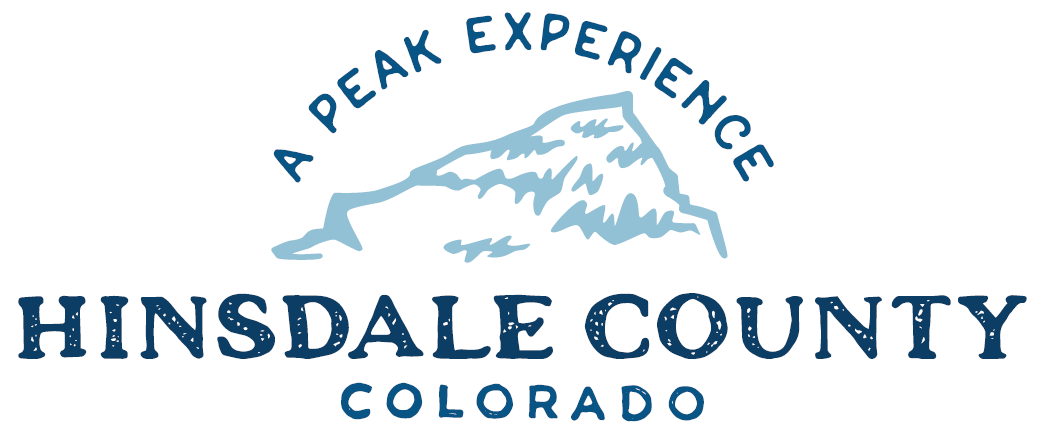 BOARD OF COUNTY COMMISSIONERS WORKSHOP & MEETINGCoursey Annex, 311 N. Henson St., Lake CityWednesday, June 29, 2022 – 8 a.m.AGENDA Register in advance for this meeting:https://us02web.zoom.us/meeting/register/tZIvceqhrT0pGtOHYnvQvoXYxU-qcgGorOmu After registering, you will receive a confirmation email containing information about joining the meeting.8 AM         OPEN DISCUSSION8:30 AM         WORKSHOP Discuss Deer Lakes Recreation Area with Colorado Parks and Wildlife Representatives Brandon Diamond and Lucas Martin, and USDA Forest Service Gunnison District Ranger Dayle FunkaDiscuss Agreement to Amend-Extend Contract Between Hinsdale County and Josh Gray for Sale of Mt. Morris LodeDiscuss 2022 Intergovernmental Agreement (IGA) with Gunnison Watershed Weed Commission for Undesirable Plant ManagementDiscuss Approval of Special Event Permit for Hardrock 100 Endurance RunDiscuss Lake City/Hinsdale County Chamber of Commerce Request for Authorization of Public Fireworks Display in Memorial Park on July 3, 2022Discuss Funding Agreement with Upper Gunnison River Water Conservancy District (UGRWCD) for Hinsdale County Campground Water System DesignDiscuss Authorization of Electronic Recording Technology Board (ERTB) Fund Grant for Hinsdale County Clerk Electronic Filing System Discuss Letter Regarding 2013 Narrowband Mandate for Radio CommunicationsDiscuss Resolution to Increase Project Cost for Multi-Modal Opportunity Fund (MMOF) Grant ApplicationDiscuss Hiring of a Relative of Existing Employee in Road and Bridge DepartmentCLOSE COMMISSIONER WORKSHOP10:30 AM       	OPEN COMMISSIONER’S REGULAR MEETING		Pledge of Allegiance Modifications to the AgendaApproval of the AgendaCITIZEN COMMENTS FROM THE FLOOR               REGULAR AGENDAConsider Agreement to Amend-Extend Contract Between Hinsdale County and Josh Gray for Sale of Mt. Morris LodeConsider 2022 IGA with Gunnison Watershed Weed Commission for Undesirable Plant ManagementConsider Approval of Special Event Permit for Hardrock 100 Endurance RunConsider Lake City/Hinsdale County Chamber of Commerce Request for Authorization of Public Fireworks Display in Memorial Park on July 3, 2022Consider Funding Agreement with UGRWCD for Hinsdale County Campground Water System DesignConsider Authorization of ERTB Fund Grant for Hinsdale County Clerk Electronic Filing System Consider Letter Regarding 2013 Narrowband Mandate for Radio CommunicationsConsider Resolution to Increase Project Cost for MMOF Grant ApplicationConsider Hiring of a Relative of Existing Employee in Road and Bridge DepartmentPRESENTATION OF BILLS TO BE PAID ADJOURN MEETINGRECONVENE WORKSHOP11 AM	Discuss Broadband Project Update with Michelle Haynes and Corey Bryndal, Region 10 and Justin Davis, Visionary Broadband1 PM	Field trip with Jon Kaminsky, Bureau of Land Management Field Manager to Peninsula, Capitol City, and other sitesADJOURN WORKSHOPTimes stated are approximate and the agenda may be modified as necessary at the discretion of the Board.  The next Commissioner’s meeting is a workshop and meeting scheduled for Wednesday, July 6, 2022, unless otherwise noted at the Coursey Annex, 311 N. Henson Street, Lake City, CO  81235.Two or more Hinsdale County Commissioners may attend the Town of Lake City Board of Trustees Meeting on Wednesday, July 6, 2022, at 6 p.m.